2022 Unit 3 Chemistry trial exam solnsSection A: Multiple Choice sectionQuestion 1D:   Biodiesel is an ester of a fatty acid, usually the methyl ester.Question 2C:  The fatty acid has 18 carbon atoms and 1 carbon-to-carbon double bond, matching oleic acid. Data book is useful here. Question 3B: As the temperature increases the area under the curve increases showing that a higher proportion of particles will react.   Question 4B: Cu2+ is a stronger oxidant than water and I- is a stronger reductant than water  Question 5D: Option A will not produce any metal. Silver is heavier than aluminium and sodium so option D produces a greater mass than B and C Question 6D: Aluminium is a stronger reductant than nickel so it will be oxidised and nickel reduced. A ratio of 2:3 is required to balance the electrons.Question 7A: Oxidation of aluminium occurs at the anode and the anode is negative. The electrochemical series shows a voltage difference of 1.41 V between aluminium and nickel. Question 6B: The key to this question is the very low K value. This means the concentration of products will be much less than the concentration of reactants.  Question 7D: The addition of H+ will react with OH-  ions and lower their concentration. The system moves forward to replace them but does not quite cover the impact of the initial acid addition.  Question 8B: The ratio of particles is 5:4 so the forward reaction is favoured. However, the initial volume decreased increased the HI concentration and never quite gets back to where it was before the change.   Question 9D: The mole ratio in D is 2:4, leading to units of M2Question 10C: The immediate change on the graph is an increase in NO Question 11B:  The equation has been reversed and halved so K = 1/√64  Question 12C.   sulfur is + 6 in SO42-  and -2 in H2S Question 13A:  Al is reduced to Al and the ratio of aluminium to electrons is 1:3.  Question 14C.    The oxidation state of N in N2H4 is +2 and in elemental nitrogen it is 0Question 15C:  Option C is the only balanced equation.  Question 16A.   Biodiesel is the largest molecule and also has some dipole bonding.  Question 17A: The thermal energy is converted to kinetic energy of steam.Question 18B:  alcohol groups have priority over halo groups so numbering is from the left side.Question 19D:  Combustion of natural gas produces CO2, CO, some NO, O3 and particulatesQuestion 20C:  The thermometer reading is out by a predictable amount every reading.  Section B:  Short answer questionsQuestion 1               (7 marks)a.       MnO2 is the positive electrode.                                                   1 markb.   i.    Anode: Zn(s)   +   4OH-(aq)      Zn(OH)42-(s)    +   4e-    1 mark     Cathode: _MnO2(s)    +  4H+(aq)  +    4e-       Mn2+(aq)   + 2H2O(l)                          1 mark      ii.    Zinc ions are forming at the zinc electrode. Less positive K+ ions are therefore required so they flow       through the membrane to keep the charge balanced.    1 markc.   i.      Zn(OH)42-(s)    +    Mn2+(aq)  + 2H2O(l)           Zn(s)   +   4OH-(aq)   +  MnO2(s)    +  4H+(aq)     1 mark       ii.   The voltage used must be greater than 1.55 V to ensure the reaction is reversed.                   1 mark      iii.   Mn2+       Mn4+                       1 markd.    The MnO2 half-cell utilises H+ ions while the zinc half-cell uses an alkaline environment. The cell would         not function if the H+ and OH- ions could flow together and neutralise each other.               1 markQuestion 2                    (9 marks)a.     i.  CO2 emissions from the combustion of fuels are causing climate change. Any system that cleans up         some of this CO2 is of interest.                        1 mark       ii.    C8H18(l)   +    12.5O2(g)      8CO2(g)   +   9H2O(l)                                                                1 mark      iii.    C(s)    +  O(g)     CO2(g)                                                                                                         1 markb.    i.    CO2(g)  +  4H+(aq)  +  4e-     CO(g)    +     H2(g)    + H2O(l)                                               1 mark        ii.    cathode                                                                                                                                   1 mark        iii.   2HO(l)      O(g)   +  4H(aq)   +  4e-                                                                                   1 markc.    An electrolytic cell requires electrical energy to run. The solar array could produce this energy without        contributing more CO2                                                                                                                                                                             1 markd.    i.    Hydrogen could be used in a fuel cell in a vehicle for electrical energy.                       1 mark       ii.   2H2(g)    +  O2(g)    2H2O(l)                     ∆H = -282 kJ mol-1                                               1 markQuestion 3                                   (9 marks)a.     mass = 1000000/29600 =    33.8 g                                                                                                      1 markb.    n(ethane) = 500/30 =  16.7 mol                     *       n(CO2) = 2n(ethane) = 2 x 16.7 = 33.4 mol   *       mass(CO2) = 33.4  x  44  = 1.47 kg                  *                                                                          3 marksc.     n(butane) = 50/58 = 0.862 mol        n(O2) =  6.5 x 0.862  (C4H10 + 6.5O2 )  = 5.60 mol    *       V = nRT/P = 5.6 x 8.31 x 673/220 = 142 L   **                                                                           3 marksd.    mass octane = 90 g. Energy from octane = 90 × 47.9 =  4310 kJ   *       mass ethanol = 10 g. Energy from ethanol = 10 × 29.6 = 296 kJ        Total   4610 kJ    *               2 marksQuestion 4           (10 marks)a.     2HCl(aq)    +  CaCO3(s)                  CaCl2(aq)   +  H2O(l)   +  CO2(g)                             1 markb.    i.   As the reaction proceeds the volume of CO produced increases*. The student is plotting a graph of         volume released against time.*                                                                                         2 marks      ii. The rate of reaction slows with time as the concentration of the reactants is dropping leading to less          collisions.  1 markc.    It is possible that it is caused by a lower concentration leading to less collisions and a slower rate*. This        would assume that the HCl was the excess reactant in both cases*. If it was not, the total volume of         CO2 evolved would be less in experiment 2.              3 marksd.   It is hard to average or even measure the surface area of marble chips – they vary in size and shape.                                   1 marke.    The pH will rise*. The experiment is using up acid so the pH will rise. It should not go over 7 however.*                                                                                                                                                                                                             2 marksQuestion 5                          (6 marks)a.    i.   It will lower the value of the activation energy.                      1 mark       ii.   No effect                                                                                       1 mark       iii.   A catalyst usually provides a surface that one or both reactants adsorb on, allowing the reactant             bonds to be weakened. Thus an alternative pathway for the reaction is formed.                          1 markb.    i.     what is the value of ∆H?            -890 kJ mol-1                                                1 mark      ii.  The cell will produce the same amount of energy*, but it might produce it more slowly*.    2 marksQuestion 6                            (10 marks)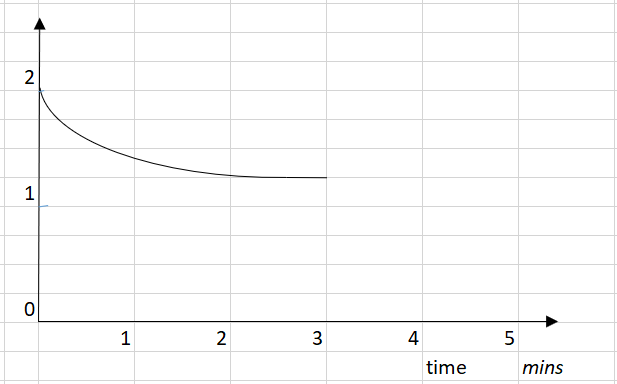 concentrationa.      i.      O2  is the higher added graph above                                   2 marks         ii.    Kc     =      *    =               (0.75)2/(1.625)(1.25)2       *       =        0.221M -1                *  3 marksb.    i.    T up favours the back reaction                                                                                     3 marks         ii.    The rate of the back reaction is higher*. An increase in temperature will increase the energy of all        particles and lead to an increased rate in both the forward and back reaction. *               2 marksQuestion 7                                      (6 marks) a.     Anode: 2H2O(l)     O2(g)   +  4H+(aq)   +   4e-                                                            2 marks       Cathode: 2H2O(l) +  2e     H2(g)   +   2OH-(aq)b.    Q=It = 4.2 x 3 x 60 x 60 = 45360 C                *        n(e) = 45360/96500 = 0.47 mol                   *        n(H2) =     0.47/2 = 0.235                                        n(O2) = 0.47/4 = 0.118 mol           *         total n(gas) = 0.353 mol        V=nRT/P = 0.353 x 8.31 x 298/130 = 6.72 L                 *                                                                                                                                                         4 marksMark section A:                               /30Mark section B:                              /58Total:                                               /78